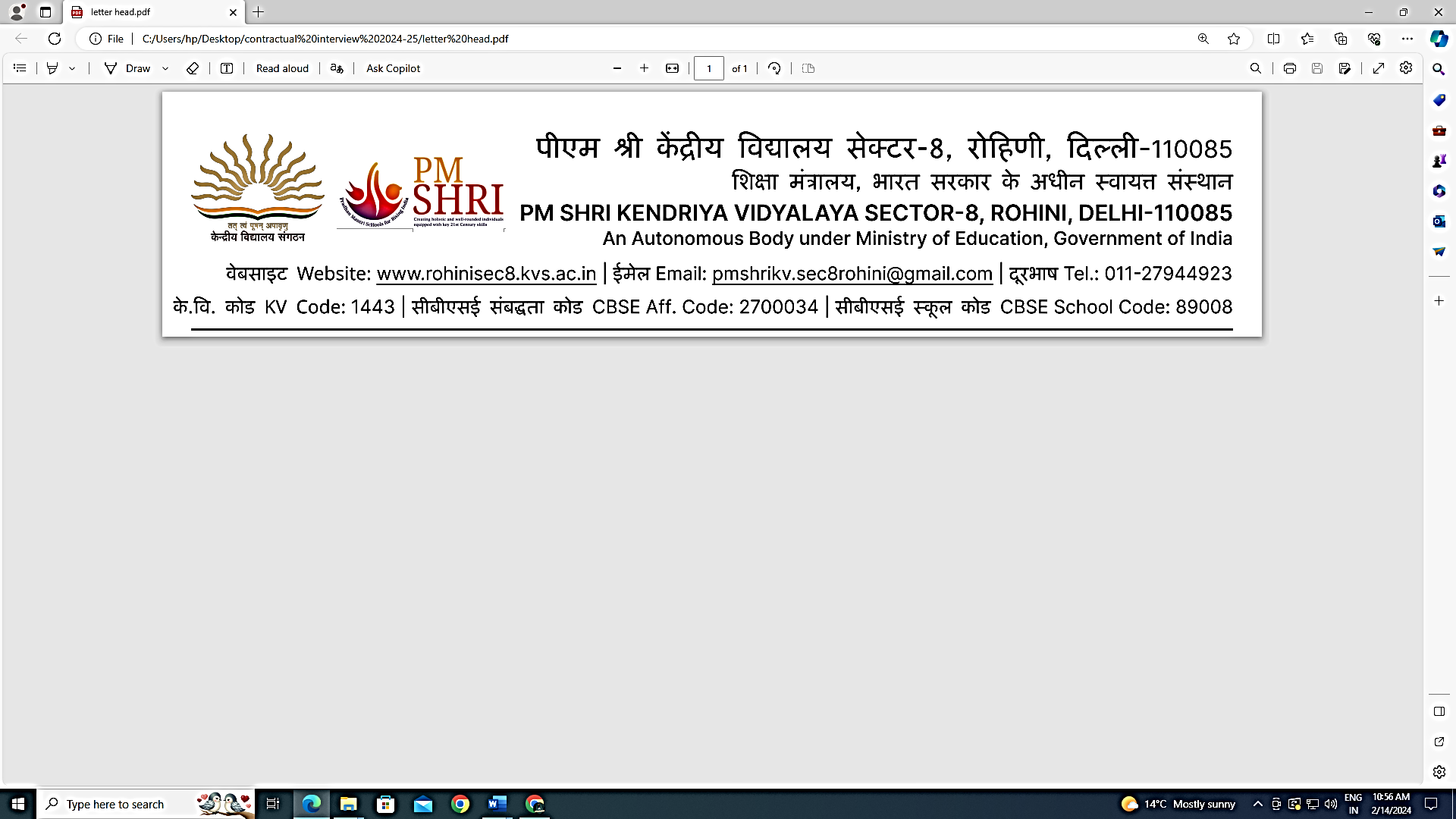 सत्र 2024-2025 के लिए कक्षा-1 में नामांकन हेतु पंजीकरण चालू 1. Online Registration for Admission to Class-I in Kendriya Vidyalayas for the Academic Year 2024-25 will commence at 10:00 am on 01.04.2024 (Monday) and will close at 05:00 pm on 15.04.2024 (Monday). The Admission details are available on website https://kvsonlineadmission.kvs.gov.in 2. Minimum age for admission in Class-I will be 6 years. Reckoning of age for all Classes shall be as on 31.03.2024. Reservation of seats will be as per KVS Admission Guidelines 2024-25 available on the Website (https://kvsangathan.nic.in). 3. Registration for fresh admissions, in Class II and above, will be started from 01.04.2024 (Monday) at 08:00 am to 10.04.2024 (Wednesday) up to 04:00 pm, if vacancies exist, in offline mode only. The duly filled up form needs to be submitted to the office of the Principal in the respective KV. 4. All information regarding Admission & Registration forms for Class-II and above are available in the Vidyalaya Websites and registrations can be done as per the Schedule for Admission 2024-25. 5. Registration for fresh admissions in Class-II and above will be accepted only if vacancy exists in the concerned KV. 6. Admission will not be granted, if wrong and misleading information in the application form is found at the time of scrutiny by the KV. 7. Contact Principal/Admission In-charge, only when called, in the given time slot. ***नोट: कक्षा 2 व अन्य कक्षाओं में कोई भी सीट रिक्त नहीं है |